Publicado en Madrid el 14/09/2017 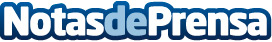 Shop Hispazon continua con su crecimiento a base de análisis de mercadoEn la actualidad venden sus productos en 17 países mediante diversos canales de ventaDatos de contacto:Sergio PadillaNota de prensa publicada en: https://www.notasdeprensa.es/shop-hispazon-continua-con-su-crecimiento-a Categorias: Emprendedores E-Commerce Consumo Innovación Tecnológica http://www.notasdeprensa.es